Publicado en Donostia - San Sebastián el 30/06/2020 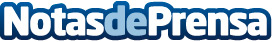 Ya pueden realizarse las analíticas PCR y test serológicos, sin necesidad de prescripción médicaLa prueba PCR es una prueba diagnóstica mediante frotis nasofaríngeo que detecta la infección o presencia del virus. El test serológico mediante un análisis de sangre permite detectar los anticuerpos producidos tras el contacto con el virusDatos de contacto:Goiuri Eceiza638814284Nota de prensa publicada en: https://www.notasdeprensa.es/ya-pueden-realizarse-las-analiticas-pcr-y-test Categorias: Medicina Sociedad País Vasco http://www.notasdeprensa.es